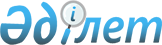 О проведении призыва граждан на срочную воинскую службу в 2008 году
					
			Утративший силу
			
			
		
					Постановление акимата Карагандинской области от 20 мая 2008 года N 13/04. Зарегистрировано Департаментом юстиции Карагандинской области 12 июня 2008 года N 1845. Утратило силу - постановлением акимата Карагандинской области от 4 мая 2009 года N 12/06      Сноска. Утратило силу постановлением акимата Карагандинской области от 04.05.2009 N 12/06.

      В соответствии со статьями 19, 20, 23 Закона Республики Казахстан от 8 июля 2005 года "О воинской обязанности и воинской службе", статьей 27 Закона Республики Казахстан от 23 января 2001 года "О местном государственном управлении в Республике Казахстан", в целях реализации Указа Президента Республики Казахстан от 1 апреля 2008 года N 563 "Об увольнении в запас военнослужащих срочной службы, выслуживших установленный срок воинской службы, и очередном призыве граждан Республики Казахстан на срочную воинскую службу в апреле - июне и октябре-декабре 2008 года" акимат Карагандинской области ПОСТАНОВЛЯЕТ:



      1. Организовать призыв на срочную воинскую службу в апреле - июне и октябре-декабре 2008 года граждан мужского пола в возрасте от восемнадцати до двадцати семи лет, не имеющих права на отсрочку или освобождение от призыва, а также граждан, отчисленных из учебных заведений, не достигших двадцати семи лет и не выслуживших установленные сроки воинской службы по призыву.



      2. Для координации руководства и контроля за организацией призыва граждан создать областную призывную комиссию в составе согласно приложения.



      3. Акиматам городов и районов:

      1) создать городские и районные призывные комиссии;

      2) принять необходимые меры по обеспечению работы призывных комиссий и организованной явки на призывные участки граждан, подлежащих призыву на срочную воинскую службу;

      3) обеспечить оборудование сборного пункта (призывных участков), снабжение медикаментами, инструментарием, медицинским и хозяйственным имуществом, автомобильным транспортом, а также средствами связи;

      4) обеспечить необходимое количество лиц обслуживающего персонала, медицинских и технических работников.



      4. Управление здравоохранения Карагандинской области (Шайдаров М.З.) укомплектовать районные и городские медицинские призывные комиссии врачами-специалистами и средним медицинским персоналом, организовывать на базе областного сборного пункта исследование на вирус иммунодефицита человека и контрольное флюорографическое исследование призывников.



      5. Рекомендовать Департаменту внутренних дел Карагандинской области в пределах своей компетенции (Кожахметов К.О. - по согласованию):

      1) организовать взаимодействие с управлениями и отделами департамента по делам обороны по обеспечению порядка на призывных участках, станциях отправки, областном сборном пункте; 

      2) осуществлять розыск и задержание лиц, уклоняющихся от выполнения воинской обязанности;

      3) обеспечить доставку лиц, уклоняющихся от призыва на воинскую службу. 



      6. Управлению государственного санитарно-эпидемиологического надзора Карагандинской области (Хамитов Т.Н.) обеспечить контроль за санитарным состоянием помещений областного сборного пункта. 



      7. Рекомендовать Карагандинской областной дирекции телекоммуникации акционерного общества "Казахтелеком" (Аманов Б.Р.) обеспечить бесперебойную работу средств связи на областном сборном пункте. 



      8. Управлению внутренней политики (Любарская И.Ю.), Управлению физической культуры и спорта Карагандинской области (Халилин Е.Б.) совместно с управлениями и отделами по делам обороны организовать воспитательные мероприятия военно-патриотического характера с проведением встреч с ветеранами войны, труда, Вооруженных Сил и показательных выступлении спортивных коллективов в период отправки команд призывников в ряды Вооруженных Сил, других войск и воинских формировании Республики Казахстан. 



      9. Управлению культуры Карагандинской области (Омарбекова Р.К.) в дни торжественных проводов призывников организовать выступление художественной самодеятельности и творческих коллективов. 



      10. Управлению по мобилизационной подготовке, гражданской обороне, организации предупреждения и ликвидации аварий и стихийных бедствий Карагандинской области (Ибадилдин Ж.И.) заключить договора необходимые для проведения мероприятий связанных с проведением призыва с соответствующими организациями и учреждениями области, осуществлять контроль за их выполнением. 



      11. Департаменту по делам обороны Карагандинской области (Дарманкулов М.И. - по согласованию) по окончанию призыва представить акиму области информацию об итогах его проведения. 



      12. Контроль за исполнением настоящего постановления возложить на заместителя акима области Базарбаева А.Е. 



      13. Настоящее постановление вводится в действие со дня официального опубликования.       Аким Карагандинской области                Н. Нигматулин      Согласовано      Начальник Департамента

      по делам обороны

      Карагандинской области

      М.И. Дарманкулов

      15 мая 2008 г.      Согласовано      Начальник

      Департамента внутренних дел

      Карагандинской области

      К.О. Кожахметов

      17 мая 2008 г.

Приложение 

к постановлению акимата 

Карагандинской области 

"О проведении призыва граждан

на срочную воинскую службу в 2008 году"

от 20 мая 2008 года N 13/04  Состав областной призывной комиссии      Дарманкулов               - начальник Департамента по делам 

      Мурат Ильтаевич             обороны - председатель комиссии;       Ибадилдин                 - начальник управления по 

      Жумамади Ибадилдинович      мобилизационной подготовке, 

                                  гражданской обороне, организации 

                                  предупреждения и ликвидации 

                                  аварий и стихийных бедствий 

                                - заместитель председателя комиссии;       Шинкарук                  - медицинская сестра областной 

      Галина Васильевна           медицинской комиссии 

                                  Департамента по делам обороны, 

                                  секретарь комиссии Члены комиссии:      Ауезов                    - заместитель начальника 

      Амиржан Танатарович         Управления призыва Департамента 

                                  по делам обороны - 

                                  председатель медицинской 

                                  комиссии - врач (по согласованию)       Вощенкова                 - первый заместитель начальника 

      Тамара Анатольевна          управления здравоохранения       Лепеха                    - заместитель начальника 

      Игорь Владимирович          Департамента внутренних дел 

                                  (по согласованию) 
					© 2012. РГП на ПХВ «Институт законодательства и правовой информации Республики Казахстан» Министерства юстиции Республики Казахстан
				